College Council Annual Calendar Mapping 2023-24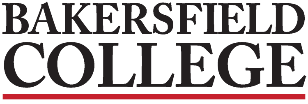 College Council meets the first and third Friday of each month, September – May.Regular meeting items are the President’s report, Accreditation, Facilities and Guided Pathways updates, and a review of items presented at District Consultation Council including any new or revised Board Policy.Strategic Directions: reviewed and updated every 3 years; current plan is 2019-2021Educational Master Plan: reviewed and updated every 3 years; current plan is 2019-20Facilities Master Plan: reviewed annually, updated to align with EMP; current plan is 2019Technology Master Plan: reviewed and updated every 3 years; current plan is 2019-2020Accreditation Cycle: Every 6 years; Accreditation reaffirmed, January 2020College Mission: reviewed on a 3-year cycle aligned with the Educational Master Plan; revised as neededCollege Decision Making Process: reviewed on a 3-year cycle aligned with the Educational Master Plan; revised as neededInstitutional Set Standards: reviewed and approved every 2 years; reviewed fall 2019 and spring 2020Annual Review of Administrative Structure: Comprehensive Review every 3 years, next comprehensive review in 2020-21Sept 1, 2023Feb 2, 2023 Spring 2023 Major Initiatives Annual Review of Admin StructureGuided Pathways: Public Safety Completion TeamSept 15, 2023 Review College Council Annual Priorities and Work Plan: 1st ReadReview College Council Committee Charge: 1st ReadCommittee Charge RevisionsFeb 23, 2023Oct 13, 2023Review College Council Annual Priorities and Work Plan: Final ReviewReview College Council Committee Charge: Final ReviewAnnual Review of College MissionAnnual Review of College Decision Making ProcessCommittee Charge RevisionsMar 1, 2023 Admin Structure: First Read Educational Master Plan: 1st ReviewFacilities UpdateMMAP Data ReportCensus 2023Oct 27, 2023Committee Charge RevisionsVRC UpdateUC Transfer Pathways ReportMar 15, 2023Admin Structure: Final RecommendationsEducational Master Plan: Final Review Guided Pathways: STEM Completion TeamTechnology Master PlanNov 17, 2023Rural Initiatives ReportCommittee Charge RevisionsState of the College: First ReviewClosing the Loop, Mid-year Report: First ReviewApr 5, 2023Institutional Set StandardsDec 1, 2023State of the College: Final ReviewGuided Pathways: Education Completion TeamClosing the Loop, Mid-year Report: Final ReviewProgram Review, Mid-Year ReportStrategic Directions, Mid-Year ReportAnnual Review of Admin StructureApr 19, 2023Closing the Loop, Year-End Report: 1st ReviewStrategic Directions, Year-end Report; 1st ReviewTechnology Master Plan: Final ReviewFacilities Master Plan: 1st ReviewMay 3, 2023Facilities Master Plan: Final ReviewTeam Closing the Loop, Year-end Report: Final Review Strategic Directions, Year-end Report; Final ReviewAnnual Evaluation of College Council